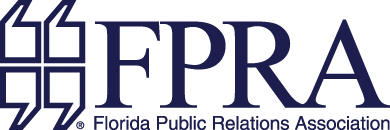 THE DORIS FLEISCHMAN UNSUNG HEROES AWARDCALL FOR NOMINATIONSDEADLINE: April 4, 2022The Doris Fleischman Award is intended to honor the heretofore unrecognized contributions an individual FPRA member has made to the public relations profession and/or to FPRA. In essence, this is an "unsung" hero award, intended to reward that individual who consistently provides support and assistance to the organization.The Fleischman Award was established to honor the achievements and contributions of Doris Fleischman, business partner and wife of Edward L. Bernays, the "father" of public relations.The award recognizes those FPRA members, who, like Ms. Fleischman, make contributions to the field of public relations through their consistent, tireless efforts. The award is meant to honor a member for his/her "behind the scenes" work and FPRA volunteer efforts that go unnoticed by chapter members and are not recognized by other awards programs.AWARD CRITERIANominee must be a member, in good standing, of FPRA with a minimum of two years of consecutive membership.	•     Nominee must have made significant contributions to an individual chapter and 	       FPRA in general.Nominee should not be a state officer or a member of the Award Selection Committee but may have served on the chapter board or as a committee chairperson or continuous committee member.Nomination must include a double-spaced, typewritten rationale with specific examples addressing why the nominee should receive the award.Send all nominations to the Immediate Past President Alyson Sologaistoa, APR, CPRC,and FPRA’s State Office via email. Contact information below.Alyson Sologaistoa, APR, CPRCFPRA State OfficeIf you have any questions, please contact FPRA’s Executive DirectorCheray Keyes-Shima, APR, CPRC941-365-2135